Who is a “good character” student??  The everyday student.  The students that aren’t traditionally recognized.  Not the jocks or the academic superstars, but the everyday student who stands up against the bully, who helps those in need, who works to build teams that are inclusive.  This is not about grades…more than that, it’s about character!  Help us recognize some amazing young adults and nominate them for a “Good Character Youth Award.”   We are looking for stories of how today’s youth make choices that illustrate one or more of the good character traits that embody Rotary’s Four Way Test:  “Of the things we think, say, or do: Is it the truth?   Is it fair to all concerned?Will it build good will and better friendships?     Is  it beneficial to all concerned?Share your Nominee’s story. Inspire us! We want to celebrate the greatness of our youth!What do we mean by “story?”  Here are some examples:Dominic found a wallet in the cafeteria… turned it in with all cash intact.Julie saw a student being bullied. Reported to staff, even if it could label her a “snitch.”Joe helps new students, many not proficient in English, fit in, academically and socially.Taja organizes community service projects… cutting lawns for elderly, picking up trash…From your nominations, young adults are selected by a review committee. They will be formally recognized on February 15, 2023 at 5:30 pm at KROC Center in Suisun with local and state dignitaries and officials. All those nominated will be invited to attend the event.  Please send completed form to Carl Vinson,  mademanmovement@gmail.com .  Learn more about us at FSRotary.org  or Rotary.org  Fairfield-Suisun Rotary Club, PO Box 477, Fairfield, CA 94533.  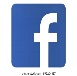 Nominee Information (Please PRINT or TYPE)Nominee Information (Please PRINT or TYPE)Nominee Information (Please PRINT or TYPE)Nominee Information (Please PRINT or TYPE)Name AddressEmailPhoneParent NameHigh SchoolPerson NominatingPerson NominatingPerson NominatingPerson NominatingNameRelationship to NomineeEmailPhoneCheck which component of the 4-Way Test best exemplifies your nominee:  Truth/Honesty            Fairness            Good will and better friendships            Beneficial to allCheck which component of the 4-Way Test best exemplifies your nominee:  Truth/Honesty            Fairness            Good will and better friendships            Beneficial to allCheck which component of the 4-Way Test best exemplifies your nominee:  Truth/Honesty            Fairness            Good will and better friendships            Beneficial to allCheck which component of the 4-Way Test best exemplifies your nominee:  Truth/Honesty            Fairness            Good will and better friendships            Beneficial to allPlease share TYPED story below. You may attach a typed statement to this form. One page max!Please share TYPED story below. You may attach a typed statement to this form. One page max!Please share TYPED story below. You may attach a typed statement to this form. One page max!Please share TYPED story below. You may attach a typed statement to this form. One page max!